Publicado en España el 27/12/2022 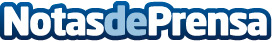 BIM suma una inversión de casi 6.000 millones en las licitaciones públicas de los últimos seis añosCataluña lidera el ranking de implantación de la metodología de trabajo colaborativo Building Information ModelingDatos de contacto:Paula Etxeberria649 71 88 24Nota de prensa publicada en: https://www.notasdeprensa.es/bim-suma-una-inversion-de-casi-6-000-millones Categorias: Nacional Software Construcción y Materiales http://www.notasdeprensa.es